Marites  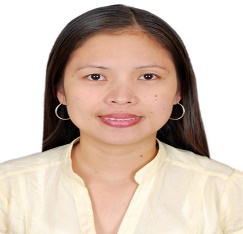 Email add 	: marites.388014@2freemail.com Position Applied: Assistant Teacher/ Receptionist/ Secretary Work History Assistant Teacher         QATAF Nursery       Jan2013 – Dec 2016Duties & ResponsibilitiesManage student behavior within the classroom to ensure a proper learning environmentMaintain a well-organized and safe environment for students by ensuring that no hazardous materials are present in the class.Escort students to bathrooms and assist them with their meals during lunchtimeAssist changing nappies, cleaning the classroom and etc.Develop a positive relationship with each student and identify which student needs Assist students during classroom activities Observe each child to assess skills and interests and provide feedback to the lead teacherDiscuss students’ growth with their parents with a view to commend them and providethem with information on how they can improve.Secretary cum Receptionist   MAZCORP EST               May 2007Aug 2012Duties & ResponsibilitiesHandles the Reception Area’s duties, provide accurate information for any inquiries of all clients/visitors and entertain them in a professional manner.Organizing correspondences using updated filing system.Check incoming fax messages and email using Microsoft Outlook.Internet surfing as per the instruction.Schedule and confirms appointments for clients, customers, or supervisors.Coordination on screening and interview appointments of selected applicants. Provides training and orientation to new staff.Answers telephone and gives information to callers, take messages, or transfer calls to appropriate individuals.Greets visitors and callers, handles their inquiries, and directs them to the appropriate persons according to their needs.  Arranges conferences, meetings, and travels reservations for office personnel.Coordinates with company’s Travel Agent regarding staff travel and bookings.Organize Manager’s travel during attendance to fairs to various country/hotel reservations, airlines, car rentals, etc.Ensuring all office administrative policies and procedures are being implemented.Maintaining office stationery and kitchens stocks, preparing requisitions and purchase order.Handling initial customer’s inquiries.  Prepares payroll of the company Employees.    Secretary cum Receptionist   ADESCO   Jan 2003    April 2007Duties & ResponsibilitiesProviding secretarial support, looking after human resource requirements, maintaining general office equipment’s.Prepare relevant documentation & background information prior to the meeting for discussion/preparing take down minutes of meeting.Establish an organized filing system, maintain database of customers, business & personal contacts.Handling and busy switchboard & take calls in a polite & professional manner take message when necessary & address to the concerned person.Attending sales person like sending their quotation by fax, giving catalogues, documents, and etc.Monitoring maintenance calls and prepares work order.Issuing delivery note when the customer buy the item. Prepares the Do & JO. Follow-up collection. Assistant Teacher / Assistant Student Registrar Office               Manila Phil           June 1998 – 2003Duties & ResponsibilitiesAssist lead teacher in lesson delivery and presentation Manage behavior of students to create a safe classroom's environment Speak and interact with parents Create development, cooperative and kindly environment for children Give primary care to assigned infants and toddlers Arrange and classify different teaching aids for use in classroom Maintain a clean, safe and a fully organized classroom Participate in teacher-parent meetingsPrepares school record of students.Maintain records of office activities.Encode data entry of FORM 137(Card) & issuing to the students. Attending good telephone manners.Educational BackgroundBachelor of Science in Commerce   Major in Banking & Finance University of Batangas CityMarch 2001Personal Details Date of Birth: August 01, 1979                     Civil Status: Married Nationality: Pilipino Language: English / Tagalog 